PERSONAL DAY REQUESTPlease give 48 hours’ notice unless an emergencyReason if immediately before or after a holiday or school vacation:(For Office use)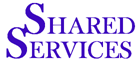  94 Battistoni Drive Winsted, CT   06098 Tel:   (860) 379-8583 Fax:  (860) 379-3498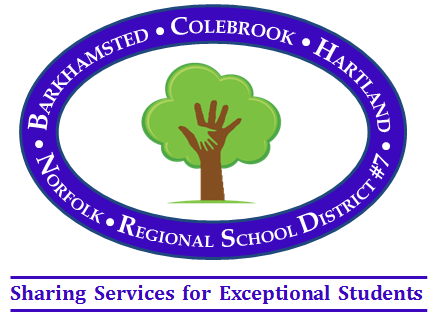 Quentin H. Rueckert  Executive DirectorDaniela BelangerAssistant DirectorName:Assignment (School) on day(s) requested:Date(s):(Specify hours if less than full day)All Staff:  Discuss w/Principal or Building Administrator – before submitting to Shared ServicesPrincipal’s/Administrator’s Signature                          DateNon-Certified Staff: Must also Discuss w/Supervisor before submitting to Shared ServicesSupervisor’s Signature                                              DateDate:Signature:(Person Making Request)Also please notify main office of scheduled personal day and name of substitute (if needed)ApprovedDeniedReason if denied:Date:Signed:Director